Year 3 juncture — The ArtsYear 3 juncture — The ArtsThe Arts — Assessable elementsYear 3 juncture — HPEYear 3 juncture — HPEHPE — Assessable elementsYear 3 juncture — SOSEYear 3 juncture — SOSESOSE — Assessable elementsYear 3 juncture — TechnologyYear 3 juncture — TechnologyTechnology — Assessable elementsICT Cross-curriculum prioritiesICT Cross-curriculum prioritiesICT Cross-curriculum prioritiesYear 3 juncturePlanning and auditing templateAll key learning areasAbridged version: conceptual statements onlyAbout this templateThis resource is intended to help you plan teaching, learning and assessment of the Essential Learnings across the curriculum. It can be used to:audit existing unitsplan new units of work.The template provides a record of your units of work and their specific teaching, learning and assessment of: Ways of working Knowledge and understandings (conceptual statements only)Assessable elements.Using the form featuresThis template is a protected MS Word form document — it allows you to enter unit titles in the shaded areas and check and uncheck boxes by clicking on them. To make any other changes to the template, turn off the MS Word protection feature:Open the document in MS Word.Display the Forms toolbar: from the top menu, select View > Toolbars > Forms.On the Forms toolbar, click on the Protect forms icon (padlock).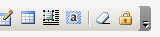 Reactivate protection by clicking on padlock when needed.Five processes that guide planning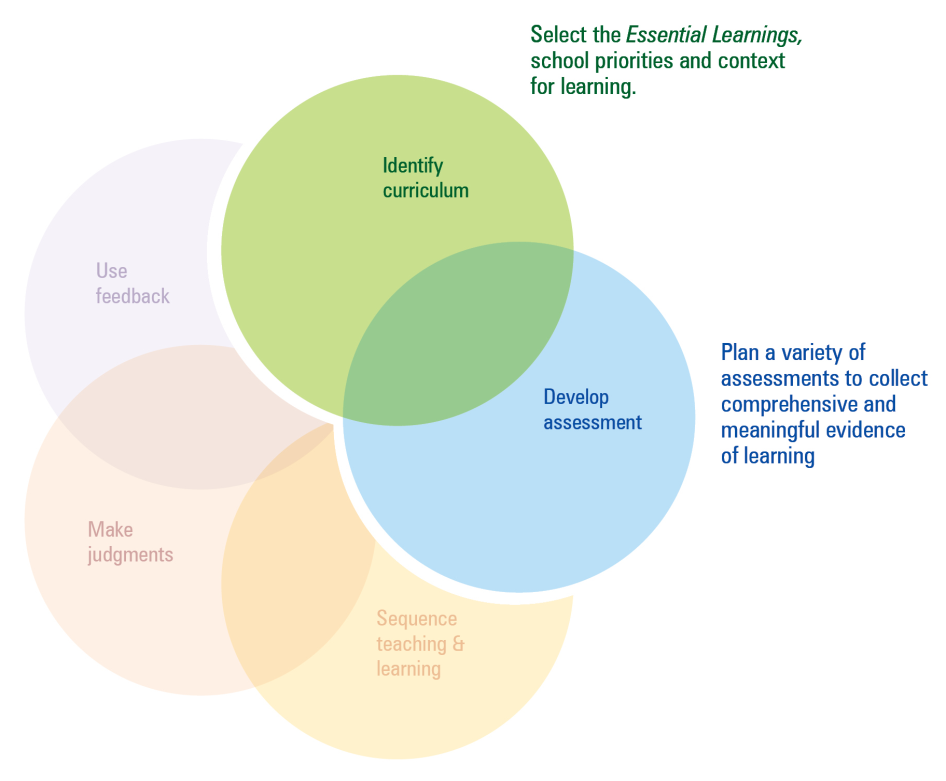 This template can be used to identify curriculum and develop assessment.Additional planning and auditing resourcesAPEL is a QSA developed software application to help teachers audit their curriculum and plan units of work using the Essential Learnings. Available from the QSA website <www.qsa.qld.edu.au>.Ways of workingWays of workingUnits of workUnits of workUnits of workUnits of workUnits of workUnits of workUnits of workUnits of workUnits of workUnits of workUnits of workUnits of workUnits of workUnits of workUnits of workUnits of workWays of workingWays of workingYear 2Year 2Year 2Year 2Year 2Year 2Year 2Year 2Year 3Year 3Year 3Year 3Year 3Year 3Year 3Year 3Ways of workingWays of workingSemester 1Semester 1Semester 1Semester 1Semester 2Semester 2Semester 2Semester 2Semester 1Semester 1Semester 1Semester 1Semester 2Semester 2Semester 2Semester 2Key:		Teaching and learning		AssessmentUnit titleStudents are able to:Unit titleselect ideas for arts works, considering particular audiences and particular purposes, using arts elements and languagesselect ideas for arts works, considering particular audiences and particular purposes, using arts elements and languagescreate and shape arts works by combining arts elements to express personal ideas, feelings and experiencescreate and shape arts works by combining arts elements to express personal ideas, feelings and experiencespractise arts works, using interpretive and technical skillspractise arts works, using interpretive and technical skillspresent arts works to familiar audiences, using arts techniques, skills and processespresent arts works to familiar audiences, using arts techniques, skills and processesfollow guidelines to apply safe practicesfollow guidelines to apply safe practicesrespond to arts works and describe initial impressions and personal interpretations, using arts elements and languagesrespond to arts works and describe initial impressions and personal interpretations, using arts elements and languagesreflect on learning to identify new understandings and future applications.reflect on learning to identify new understandings and future applications.Knowledge and understandingKnowledge and understandingUnits of workUnits of workUnits of workUnits of workUnits of workUnits of workUnits of workUnits of workUnits of workUnits of workUnits of workUnits of workUnits of workUnits of workUnits of workUnits of workKnowledge and understandingKnowledge and understandingYear 2Year 2Year 2Year 2Year 2Year 2Year 2Year 2Year 3Year 3Year 3Year 3Year 3Year 3Year 3Year 3Knowledge and understandingKnowledge and understandingSemester 1Semester 1Semester 1Semester 1Semester 2Semester 2Semester 2Semester 2Semester 1Semester 1Semester 1Semester 1Semester 2Semester 2Semester 2Semester 2Key:		Teaching and learning		AssessmentUnit titleUnit titleDance: Dance involves using the human body to express ideas, considering particular audiences and particular purposes, through dance elements in movement phrases.Dance: Dance involves using the human body to express ideas, considering particular audiences and particular purposes, through dance elements in movement phrases.Drama: Drama involves using dramatic elements and conventions to express ideas, considering particular audiences and particular purposes, through dramatic action based on real or imagined events.Drama: Drama involves using dramatic elements and conventions to express ideas, considering particular audiences and particular purposes, through dramatic action based on real or imagined events.Media: Media involves constructing meaning by using media languages and technologies to express representations, considering particular audiences and particular purposes.Media: Media involves constructing meaning by using media languages and technologies to express representations, considering particular audiences and particular purposes.Music: Music involves singing, playing instruments, listening, moving, improvising and composing by using the music elements to express ideas, considering particular audiences and particular purposes, through sound.Music: Music involves singing, playing instruments, listening, moving, improvising and composing by using the music elements to express ideas, considering particular audiences and particular purposes, through sound.Visual Art: Visual Art involves using visual arts elements, concepts, processes and forms (both 2D and 3D) to express ideas, considering particular audiences and particular purposes, through images and objects.Visual Art: Visual Art involves using visual arts elements, concepts, processes and forms (both 2D and 3D) to express ideas, considering particular audiences and particular purposes, through images and objects.Units of workUnits of workUnits of workUnits of workUnits of workUnits of workUnits of workUnits of workUnits of workUnits of workUnits of workUnits of workUnits of workUnits of workUnits of workUnits of workYear 2Year 2Year 2Year 2Year 2Year 2Year 2Year 2Year 3Year 3Year 3Year 3Year 3Year 3Year 3Year 3Semester 1Semester 1Semester 1Semester 1Semester 2Semester 2Semester 2Semester 2Semester 1Semester 1Semester 1Semester 1Semester 2Semester 2Semester 2Semester 2Assessable elementsUnit titleStudents demonstrate evidence of their learning over time in relation to the following assessable elements:Unit titleKnowledge and understandingKnowledge and understandingCreatingCreatingPresentingPresentingRespondingRespondingReflectingReflectingWays of workingWays of workingUnits of workUnits of workUnits of workUnits of workUnits of workUnits of workUnits of workUnits of workUnits of workUnits of workUnits of workUnits of workUnits of workUnits of workUnits of workUnits of workWays of workingWays of workingYear 2Year 2Year 2Year 2Year 2Year 2Year 2Year 2Year 3Year 3Year 3Year 3Year 3Year 3Year 3Year 3Ways of workingWays of workingSemester 1Semester 1Semester 1Semester 1Semester 2Semester 2Semester 2Semester 2Semester 1Semester 1Semester 1Semester 1Semester 2Semester 2Semester 2Semester 2Key:		Teaching and learning		AssessmentUnit titleStudents are able to:Unit titlepose questions and plan simple activities and investigationspose questions and plan simple activities and investigationsidentify and collect information and evidenceidentify and collect information and evidencedraw conclusions and make decisionsdraw conclusions and make decisionspropose and take action to promote health and wellbeing, movement capacities and personal developmentpropose and take action to promote health and wellbeing, movement capacities and personal developmentapply fundamental movement skills when participating in physical activitiesapply fundamental movement skills when participating in physical activitiescreate and sequence simple movement patterns in response to stimulicreate and sequence simple movement patterns in response to stimuliapply personal development skills when interacting with othersapply personal development skills when interacting with othersfollow guidelines to apply safe practicesfollow guidelines to apply safe practicesreflect on and identify how behaviours, skills and actions influence health and wellbeing, movement capacities and personal developmentreflect on and identify how behaviours, skills and actions influence health and wellbeing, movement capacities and personal developmentreflect on learning to identify new understandings.reflect on learning to identify new understandings.Knowledge and understandingKnowledge and understandingUnits of workUnits of workUnits of workUnits of workUnits of workUnits of workUnits of workUnits of workUnits of workUnits of workUnits of workUnits of workUnits of workUnits of workUnits of workUnits of workKnowledge and understandingKnowledge and understandingYear 2Year 2Year 2Year 2Year 2Year 2Year 2Year 2Year 3Year 3Year 3Year 3Year 3Year 3Year 3Year 3Knowledge and understandingKnowledge and understandingSemester 1Semester 1Semester 1Semester 1Semester 2Semester 2Semester 2Semester 2Semester 1Semester 1Semester 1Semester 1Semester 2Semester 2Semester 2Semester 2Key:		Teaching and learning		AssessmentUnit titleUnit titleHealth: Health is multidimensional and influenced by everyday actions and environments.Health: Health is multidimensional and influenced by everyday actions and environments.Physical activity: Fundamental movement skills are foundations of physical activity.Physical activity: Fundamental movement skills are foundations of physical activity.Personal development: Personal identity, self-management and relationships develop through interactions in family and social contexts and shape personal development.Personal development: Personal identity, self-management and relationships develop through interactions in family and social contexts and shape personal development.Units of workUnits of workUnits of workUnits of workUnits of workUnits of workUnits of workUnits of workUnits of workUnits of workUnits of workUnits of workUnits of workUnits of workUnits of workUnits of workYear 2Year 2Year 2Year 2Year 2Year 2Year 2Year 2Year 3Year 3Year 3Year 3Year 3Year 3Year 3Year 3Semester 1Semester 1Semester 1Semester 1Semester 2Semester 2Semester 2Semester 2Semester 1Semester 1Semester 1Semester 1Semester 2Semester 2Semester 2Semester 2Assessable elementsUnit titleStudents demonstrate evidence of their learning over time in relation to the following assessable elements:Unit titleKnowledge and understandingKnowledge and understandingInvestigatingInvestigatingPlanningPlanningImplementing and applyingImplementing and applyingReflectingReflectingWays of workingWays of workingUnits of workUnits of workUnits of workUnits of workUnits of workUnits of workUnits of workUnits of workUnits of workUnits of workUnits of workUnits of workUnits of workUnits of workUnits of workUnits of workWays of workingWays of workingYear 2Year 2Year 2Year 2Year 2Year 2Year 2Year 2Year 3Year 3Year 3Year 3Year 3Year 3Year 3Year 3Ways of workingWays of workingSemester 1Semester 1Semester 1Semester 1Semester 2Semester 2Semester 2Semester 2Semester 1Semester 1Semester 1Semester 1Semester 2Semester 2Semester 2Semester 2Key:		Teaching and learning		AssessmentUnit titleStudents are able to:Unit titlepose questions for investigationspose questions for investigationsplan simple investigations based on questionsplan simple investigations based on questionsidentify and collect information and evidence from narratives and familiar sourcesidentify and collect information and evidence from narratives and familiar sourcesmake judgments about the usefulness of the information and evidencemake judgments about the usefulness of the information and evidencedraw conclusions and give explanations, using information and evidencedraw conclusions and give explanations, using information and evidencecommunicate social and environmental ideas, using texts and terminology to match audience and purposecommunicate social and environmental ideas, using texts and terminology to match audience and purposeshare ideas, and plan and enact responses to group or community issuesshare ideas, and plan and enact responses to group or community issuesparticipate in group decision making to achieve goalsparticipate in group decision making to achieve goalsreflect on and identify values associated with fairness, protecting the environment and behaving peacefullyreflect on and identify values associated with fairness, protecting the environment and behaving peacefullyreflect on learning to identify new understandings.reflect on learning to identify new understandings.Knowledge and understandingKnowledge and understandingUnits of workUnits of workUnits of workUnits of workUnits of workUnits of workUnits of workUnits of workUnits of workUnits of workUnits of workUnits of workUnits of workUnits of workUnits of workUnits of workKnowledge and understandingKnowledge and understandingYear 2Year 2Year 2Year 2Year 2Year 2Year 2Year 2Year 3Year 3Year 3Year 3Year 3Year 3Year 3Year 3Knowledge and understandingKnowledge and understandingSemester 1Semester 1Semester 1Semester 1Semester 2Semester 2Semester 2Semester 2Semester 1Semester 1Semester 1Semester 1Semester 2Semester 2Semester 2Semester 2Key:		Teaching and learning		AssessmentUnit titleUnit titleTime, continuity and change: Changes and continuities are identified through events, people’s contributions and the stories of local communities.Time, continuity and change: Changes and continuities are identified through events, people’s contributions and the stories of local communities.Place and space: Local natural, social and built environments are defined by specific features and can be sustained by certain activities.Place and space: Local natural, social and built environments are defined by specific features and can be sustained by certain activities.Culture and identity: Local communities have different groups with shared values and common interests.Culture and identity: Local communities have different groups with shared values and common interests.Political and economic systems: Communities have systems to make rules and laws, govern, and manage the production and consumption of goods and services.Political and economic systems: Communities have systems to make rules and laws, govern, and manage the production and consumption of goods and services.Units of workUnits of workUnits of workUnits of workUnits of workUnits of workUnits of workUnits of workUnits of workUnits of workUnits of workUnits of workUnits of workUnits of workUnits of workUnits of workYear 2Year 2Year 2Year 2Year 2Year 2Year 2Year 2Year 3Year 3Year 3Year 3Year 3Year 3Year 3Year 3Semester 1Semester 1Semester 1Semester 1Semester 2Semester 2Semester 2Semester 2Semester 1Semester 1Semester 1Semester 1Semester 2Semester 2Semester 2Semester 2Assessable elementsUnit titleStudents demonstrate evidence of their learning over time in relation to the following assessable elements:Unit titleKnowledge and understandingKnowledge and understandingInvestigatingInvestigatingCommunicatingCommunicatingParticipatingParticipatingReflectingReflectingWays of workingWays of workingUnits of workUnits of workUnits of workUnits of workUnits of workUnits of workUnits of workUnits of workUnits of workUnits of workUnits of workUnits of workUnits of workUnits of workUnits of workUnits of workWays of workingWays of workingYear 2Year 2Year 2Year 2Year 2Year 2Year 2Year 2Year 3Year 3Year 3Year 3Year 3Year 3Year 3Year 3Ways of workingWays of workingSemester 1Semester 1Semester 1Semester 1Semester 2Semester 2Semester 2Semester 2Semester 1Semester 1Semester 1Semester 1Semester 2Semester 2Semester 2Semester 2Key:		Teaching and learning		AssessmentUnit titleStudents are able to:Unit titleidentify a purpose for design ideasidentify a purpose for design ideasgenerate simple ideas for designsgenerate simple ideas for designscommunicate major features of their designs, using 2D or 3D visual representations and wordscommunicate major features of their designs, using 2D or 3D visual representations and wordsselect resources, simple techniques and tools to make productsselect resources, simple techniques and tools to make productsplan and sequence main steps in production proceduresplan and sequence main steps in production proceduresmake products by following production procedures to manipulate and process resourcesmake products by following production procedures to manipulate and process resourcesfollow guidelines to apply safe practicesfollow guidelines to apply safe practicesevaluate products and processes by identifying what worked well, what did not and ways to improveevaluate products and processes by identifying what worked well, what did not and ways to improvereflect on the uses of technology and describe the impact in everyday situationsreflect on the uses of technology and describe the impact in everyday situationsreflect on learning to identify new understandings.reflect on learning to identify new understandings.Knowledge and understandingKnowledge and understandingUnits of workUnits of workUnits of workUnits of workUnits of workUnits of workUnits of workUnits of workUnits of workUnits of workUnits of workUnits of workUnits of workUnits of workUnits of workUnits of workKnowledge and understandingKnowledge and understandingYear 2Year 2Year 2Year 2Year 2Year 2Year 2Year 2Year 3Year 3Year 3Year 3Year 3Year 3Year 3Year 3Knowledge and understandingKnowledge and understandingSemester 1Semester 1Semester 1Semester 1Semester 2Semester 2Semester 2Semester 2Semester 1Semester 1Semester 1Semester 1Semester 2Semester 2Semester 2Semester 2Key:		Teaching and learning		AssessmentUnit titleUnit titleTechnology as a human endeavour: Technology is part of our everyday lives and activities.Technology as a human endeavour: Technology is part of our everyday lives and activities.Information, materials and systems (resources): Resources are used to make products for particular purposes and contexts.Information, materials and systems (resources): Resources are used to make products for particular purposes and contexts.Units of workUnits of workUnits of workUnits of workUnits of workUnits of workUnits of workUnits of workUnits of workUnits of workUnits of workUnits of workUnits of workUnits of workUnits of workUnits of workYear 2Year 2Year 2Year 2Year 2Year 2Year 2Year 2Year 3Year 3Year 3Year 3Year 3Year 3Year 3Year 3Semester 1Semester 1Semester 1Semester 1Semester 2Semester 2Semester 2Semester 2Semester 1Semester 1Semester 1Semester 1Semester 2Semester 2Semester 2Semester 2Assessable elementsUnit titleStudents demonstrate evidence of their learning over time in relation to the following assessable elements:Unit titleKnowledge and understandingKnowledge and understandingInvestigating and designingInvestigating and designingProducingProducingEvaluatingEvaluatingReflectingReflectingUnits of workUnits of workUnits of workUnits of workUnits of workUnits of workUnits of workUnits of workUnits of workUnits of workUnits of workUnits of workUnits of workUnits of workUnits of workUnits of workYear 2Year 2Year 2Year 2Year 2Year 2Year 2Year 2Year 3Year 3Year 3Year 3Year 3Year 3Year 3Year 3Semester 1Semester 1Semester 1Semester 1Semester 2Semester 2Semester 2Semester 2Semester 1Semester 1Semester 1Semester 1Semester 2Semester 2Semester 2Semester 2Inquiring with ICTsUnit titleStudents explore and use ICTs in the processes of inquiry across key learning areas. They:Unit titleexperiment with different ICTs and select and use ICTs appropriate to the inquiryexperiment with different ICTs and select and use ICTs appropriate to the inquiryconduct structured searches for data and information from a limited range of sourcesconduct structured searches for data and information from a limited range of sourcesorganise data and informationorganise data and informationevaluate the data and information gathered for usefulness and credibilityevaluate the data and information gathered for usefulness and credibilityreflect on how ICTs have assisted in meeting the inquiry purposes and in developing new understandings.reflect on how ICTs have assisted in meeting the inquiry purposes and in developing new understandings.Creating with ICTsCreating with ICTsCreating with ICTsCreating with ICTsCreating with ICTsCreating with ICTsCreating with ICTsCreating with ICTsCreating with ICTsCreating with ICTsCreating with ICTsCreating with ICTsCreating with ICTsCreating with ICTsCreating with ICTsCreating with ICTsCreating with ICTsCreating with ICTsStudents experiment with and use ICTs to create a range of responses to suit the purpose and audience. They use ICTs to develop understanding, demonstrate creativity, thinking, learning, collaboration and communication across key learning areas. They:Students experiment with and use ICTs to create a range of responses to suit the purpose and audience. They use ICTs to develop understanding, demonstrate creativity, thinking, learning, collaboration and communication across key learning areas. They:Students experiment with and use ICTs to create a range of responses to suit the purpose and audience. They use ICTs to develop understanding, demonstrate creativity, thinking, learning, collaboration and communication across key learning areas. They:Students experiment with and use ICTs to create a range of responses to suit the purpose and audience. They use ICTs to develop understanding, demonstrate creativity, thinking, learning, collaboration and communication across key learning areas. They:Students experiment with and use ICTs to create a range of responses to suit the purpose and audience. They use ICTs to develop understanding, demonstrate creativity, thinking, learning, collaboration and communication across key learning areas. They:Students experiment with and use ICTs to create a range of responses to suit the purpose and audience. They use ICTs to develop understanding, demonstrate creativity, thinking, learning, collaboration and communication across key learning areas. They:Students experiment with and use ICTs to create a range of responses to suit the purpose and audience. They use ICTs to develop understanding, demonstrate creativity, thinking, learning, collaboration and communication across key learning areas. They:Students experiment with and use ICTs to create a range of responses to suit the purpose and audience. They use ICTs to develop understanding, demonstrate creativity, thinking, learning, collaboration and communication across key learning areas. They:Students experiment with and use ICTs to create a range of responses to suit the purpose and audience. They use ICTs to develop understanding, demonstrate creativity, thinking, learning, collaboration and communication across key learning areas. They:Students experiment with and use ICTs to create a range of responses to suit the purpose and audience. They use ICTs to develop understanding, demonstrate creativity, thinking, learning, collaboration and communication across key learning areas. They:Students experiment with and use ICTs to create a range of responses to suit the purpose and audience. They use ICTs to develop understanding, demonstrate creativity, thinking, learning, collaboration and communication across key learning areas. They:Students experiment with and use ICTs to create a range of responses to suit the purpose and audience. They use ICTs to develop understanding, demonstrate creativity, thinking, learning, collaboration and communication across key learning areas. They:Students experiment with and use ICTs to create a range of responses to suit the purpose and audience. They use ICTs to develop understanding, demonstrate creativity, thinking, learning, collaboration and communication across key learning areas. They:Students experiment with and use ICTs to create a range of responses to suit the purpose and audience. They use ICTs to develop understanding, demonstrate creativity, thinking, learning, collaboration and communication across key learning areas. They:Students experiment with and use ICTs to create a range of responses to suit the purpose and audience. They use ICTs to develop understanding, demonstrate creativity, thinking, learning, collaboration and communication across key learning areas. They:Students experiment with and use ICTs to create a range of responses to suit the purpose and audience. They use ICTs to develop understanding, demonstrate creativity, thinking, learning, collaboration and communication across key learning areas. They:Students experiment with and use ICTs to create a range of responses to suit the purpose and audience. They use ICTs to develop understanding, demonstrate creativity, thinking, learning, collaboration and communication across key learning areas. They:Students experiment with and use ICTs to create a range of responses to suit the purpose and audience. They use ICTs to develop understanding, demonstrate creativity, thinking, learning, collaboration and communication across key learning areas. They:represent ideas, information and thinkingrepresent ideas, information and thinkingdevelop imaginative responsesdevelop imaginative responsesrecord evidence of their learningrecord evidence of their learningreflect on their use of ICTs as a creative tool and identify how their responses could be improved.reflect on their use of ICTs as a creative tool and identify how their responses could be improved.Units of workUnits of workUnits of workUnits of workUnits of workUnits of workUnits of workUnits of workUnits of workUnits of workUnits of workUnits of workUnits of workUnits of workUnits of workUnits of workUnits of workYear 2Year 2Year 2Year 2Year 2Year 2Year 2Year 2Year 2Year 3Year 3Year 3Year 3Year 3Year 3Year 3Year 3Semester 1Semester 1Semester 1Semester 1Semester 2Semester 2Semester 2Semester 2Semester 2Semester 1Semester 1Semester 1Semester 1Semester 2Semester 2Semester 2Semester 2Communicating with ICTsUnit titleStudents experiment with and use ICTs across key learning areas to collaborate and enhance communication in different contexts for an identified audience. They:Unit titleshare and communicate ideas, understandings and responsesshare and communicate ideas, understandings and responsesconsider how ICTs can be used to communicate different meanings in different situationsconsider how ICTs can be used to communicate different meanings in different situationsapply basic communication conventionsapply basic communication conventionsapply digital media to communicateapply digital media to communicaterecognise some elements of image and identify in communicationrecognise some elements of image and identify in communicationreflect on their use of ICTs and identify ways to improve their collaboration and enhance their communication.reflect on their use of ICTs and identify ways to improve their collaboration and enhance their communication.Ethics, issues and ICTsEthics, issues and ICTsEthics, issues and ICTsEthics, issues and ICTsEthics, issues and ICTsEthics, issues and ICTsEthics, issues and ICTsEthics, issues and ICTsEthics, issues and ICTsEthics, issues and ICTsEthics, issues and ICTsEthics, issues and ICTsEthics, issues and ICTsEthics, issues and ICTsEthics, issues and ICTsEthics, issues and ICTsEthics, issues and ICTsEthics, issues and ICTsEthics, issues and ICTsStudents understand the role of some ICTs in society. They develop and apply ethical, safe and responsible practices when working with ICTs in online 
and stand-alone environments. They:Students understand the role of some ICTs in society. They develop and apply ethical, safe and responsible practices when working with ICTs in online 
and stand-alone environments. They:Students understand the role of some ICTs in society. They develop and apply ethical, safe and responsible practices when working with ICTs in online 
and stand-alone environments. They:Students understand the role of some ICTs in society. They develop and apply ethical, safe and responsible practices when working with ICTs in online 
and stand-alone environments. They:Students understand the role of some ICTs in society. They develop and apply ethical, safe and responsible practices when working with ICTs in online 
and stand-alone environments. They:Students understand the role of some ICTs in society. They develop and apply ethical, safe and responsible practices when working with ICTs in online 
and stand-alone environments. They:Students understand the role of some ICTs in society. They develop and apply ethical, safe and responsible practices when working with ICTs in online 
and stand-alone environments. They:Students understand the role of some ICTs in society. They develop and apply ethical, safe and responsible practices when working with ICTs in online 
and stand-alone environments. They:Students understand the role of some ICTs in society. They develop and apply ethical, safe and responsible practices when working with ICTs in online 
and stand-alone environments. They:Students understand the role of some ICTs in society. They develop and apply ethical, safe and responsible practices when working with ICTs in online 
and stand-alone environments. They:Students understand the role of some ICTs in society. They develop and apply ethical, safe and responsible practices when working with ICTs in online 
and stand-alone environments. They:Students understand the role of some ICTs in society. They develop and apply ethical, safe and responsible practices when working with ICTs in online 
and stand-alone environments. They:Students understand the role of some ICTs in society. They develop and apply ethical, safe and responsible practices when working with ICTs in online 
and stand-alone environments. They:Students understand the role of some ICTs in society. They develop and apply ethical, safe and responsible practices when working with ICTs in online 
and stand-alone environments. They:Students understand the role of some ICTs in society. They develop and apply ethical, safe and responsible practices when working with ICTs in online 
and stand-alone environments. They:Students understand the role of some ICTs in society. They develop and apply ethical, safe and responsible practices when working with ICTs in online 
and stand-alone environments. They:Students understand the role of some ICTs in society. They develop and apply ethical, safe and responsible practices when working with ICTs in online 
and stand-alone environments. They:Students understand the role of some ICTs in society. They develop and apply ethical, safe and responsible practices when working with ICTs in online 
and stand-alone environments. They:Students understand the role of some ICTs in society. They develop and apply ethical, safe and responsible practices when working with ICTs in online 
and stand-alone environments. They:develop and apply basic protocols and practices for safe, secure and responsible use of ICTsdevelop and apply basic protocols and practices for safe, secure and responsible use of ICTsexamine values and identify issues and practices for using ICTs in a safe and responsible mannerexamine values and identify issues and practices for using ICTs in a safe and responsible manneridentify and acknowledge the owner(s)/creator(s) of digital information sourcesidentify and acknowledge the owner(s)/creator(s) of digital information sourcesapply basic preventative strategies to address health and safety issues when using ICTsapply basic preventative strategies to address health and safety issues when using ICTsfollow guidelines for personal safety and information security practices when using ICTsfollow guidelines for personal safety and information security practices when using ICTsreflect on how ICTs are used in the community and identify their impact.reflect on how ICTs are used in the community and identify their impact.Units of workUnits of workUnits of workUnits of workUnits of workUnits of workUnits of workUnits of workUnits of workUnits of workUnits of workUnits of workUnits of workUnits of workUnits of workUnits of workYear 2Year 2Year 2Year 2Year 2Year 2Year 2Year 2Year 3Year 3Year 3Year 3Year 3Year 3Year 3Year 3Semester 1Semester 1Semester 1Semester 1Semester 2Semester 2Semester 2Semester 2Semester 1Semester 1Semester 1Semester 1Semester 2Semester 2Semester 2Semester 2Operating ICTsUnit titleStudents use a range of basic ICT functions and applications across key learning areas to inquire, create collaborate and communicate, and to manage, store and retrieve information and data. They:Unit titlefollow guidelines to use ICTs and associated processesfollow guidelines to use ICTs and associated processesexplore ways to work with and manage personal ICT resources and filesexplore ways to work with and manage personal ICT resources and filesapply basic formatting features when using ICTsapply basic formatting features when using ICTsdescribe common ICT devices using familiar ICT terminologydescribe common ICT devices using familiar ICT terminologyuse strategies to seek help when using ICTsuse strategies to seek help when using ICTsreflect on their operation of ICTs and identify what worked well and what did.reflect on their operation of ICTs and identify what worked well and what did. Studies AuthorityPO Box 307 Spring Hill QLD 4004 T +61 7 3864 0299F +61 7 3221 2553www.qsa.qld.edu.au